Российская ФедерацияУправление образования Ужурского района Красноярского краяМуниципальное бюджетное общеобразовательное учреждение «Малоимышская средняя общеобразовательная школа»ПРИКАЗ20.04.2020 г.                                                                                            № 116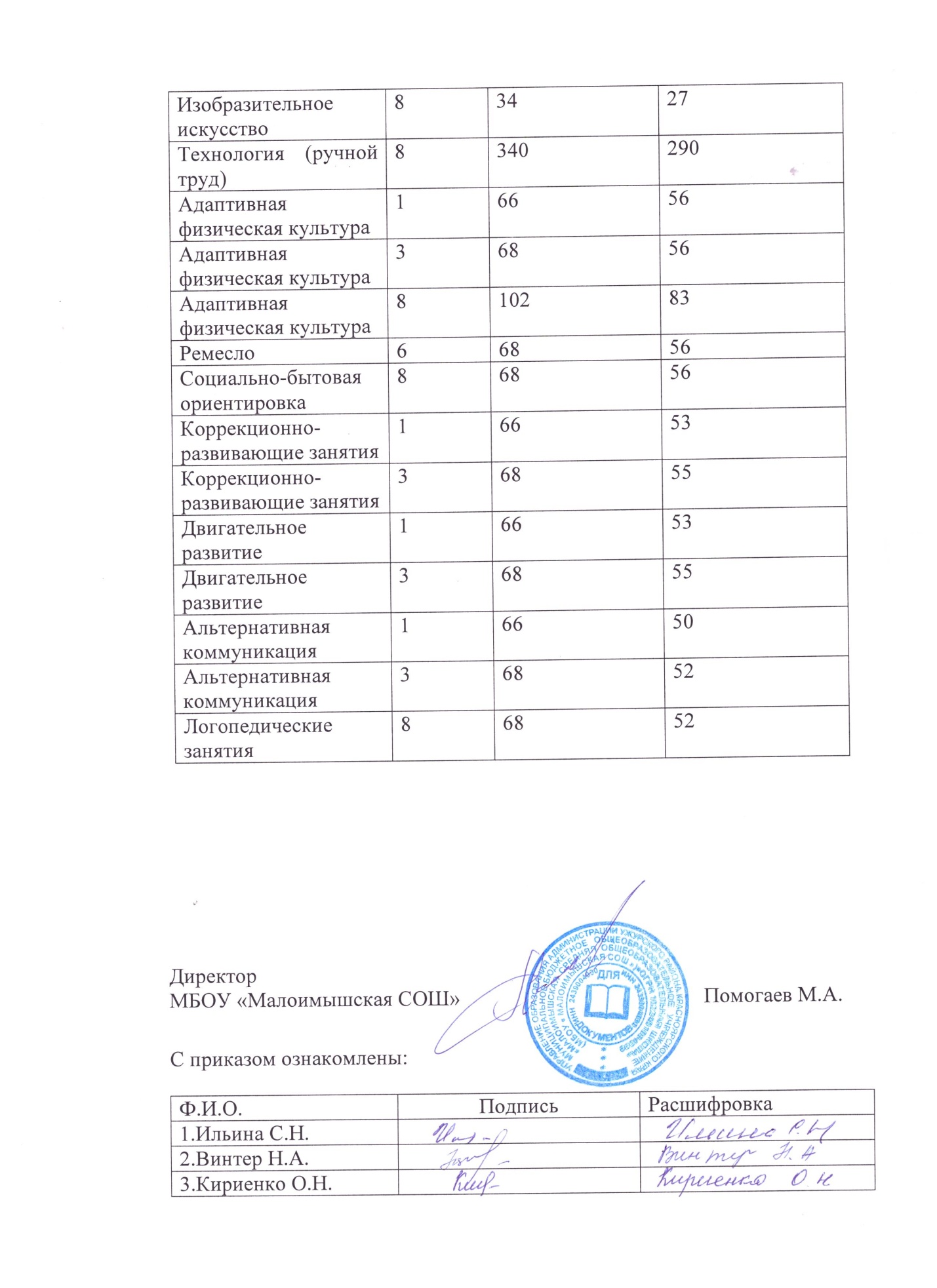 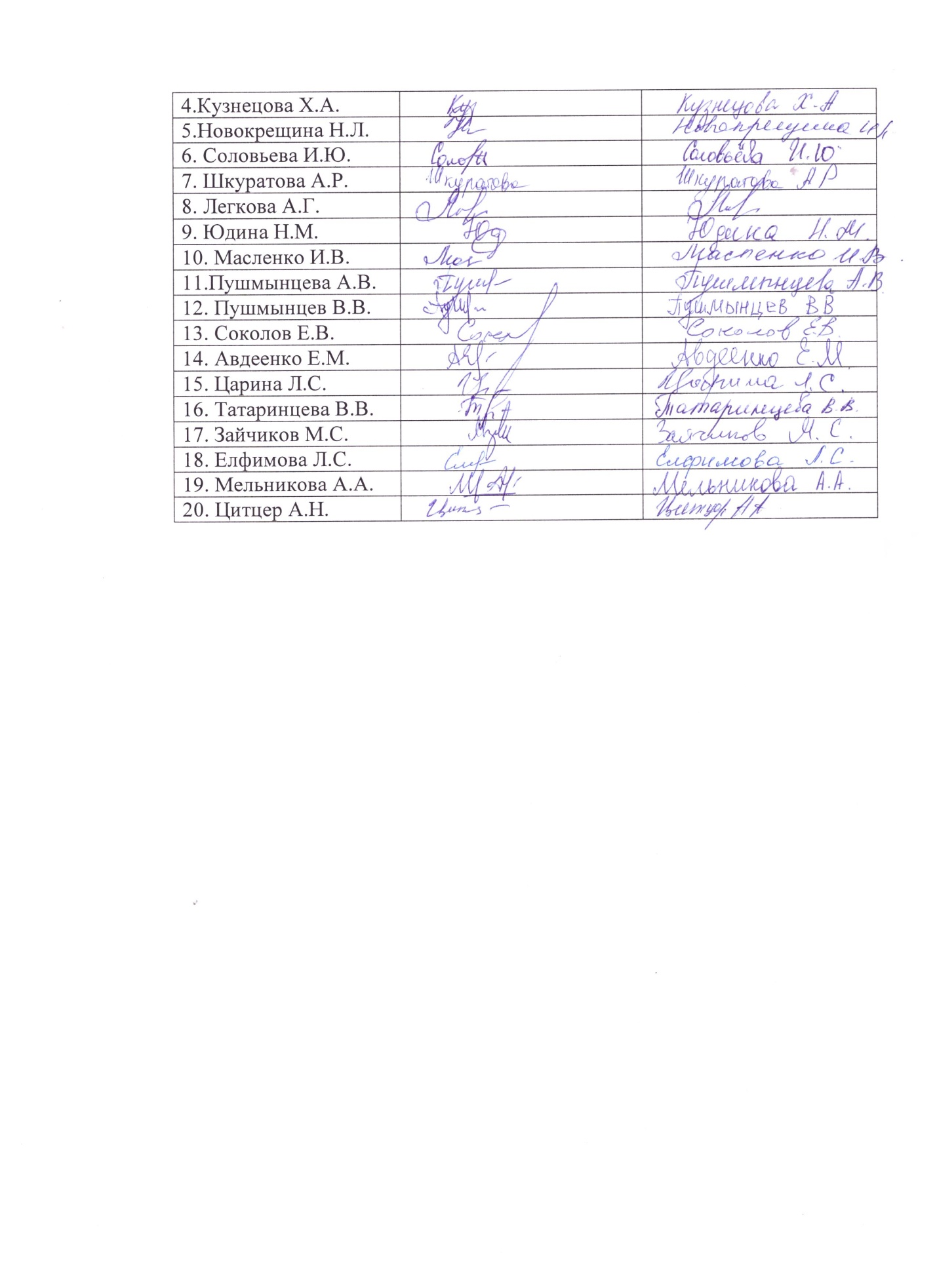 Об утверждении изменений в основных общеобразовательных программах   МБОУ «Малоимышская СОШ»       В соответствии с приказом Министерства Просвещения Российской Федерации от 17.03.2020 № 104 «Об организации образовательной деятельности в организациях, реализующих образовательные программы начального общего, основного общего и среднего общего образования, образовательные программы среднего профессионального образования, соответствующего дополнительного профессионального образования 
и дополнительные общеобразовательные программы, в условиях распространения новой коронавирусной инфекции на территории Российской Федерации», методическими рекомендациями Министерства Просвещения Российской Федерации от 08.04.2020 № 5Д-161/04,  письмом министерства образования Красноярского края от 15.04.2020 № 75-5066 «Рекомендации организации образовательного процесса обучающихся с ОВЗ в условиях опосредованного ( удалённого) обучения, протоколом ВКС министерства образования Красноярского края от 13.04.2020г , приказом МКУ «Управление образования» Ужурского района № 144 от 16.04.2020 г., приказом МБОУ «Малоимышская СОШ» № 115 от 20.04.2020 г. «Об организации образовательного процесса в МБОУ «Малоимышская СОШ» до завершения 2019-2020 учебного года»ПРИКАЗЫВАЮ:Утвердить внесенные в основные общеобразовательные программы ( в календарный учебный график, рабочие программы ) следующие изменения:1.Продолжительность весенних каникул для всех классов и уровней образования – с 17.03.2020г по 05.04.2020 г.2.Окончание учебного года:-по учебным предметам «Музыка», «Изобразительное искусство», «Технология», «ОБЖ», «Физическая культура», «Родной язык», «Литературное чтение на родном языке», «Родная литература», «Основы религиозной культуры и светской этики», «Основы духовно-нравственной культуры народов России» в 1-9-х классах – до 20.04.2020 г.; -по учебным предметам «Астрономия», «Искусство (МХК)», «ОБЖ», «Технология», «Физическая культура», «Основы регионального развития» в 10-ом классе – до 20.04.2020 г.;- по всем предметам учебного плана для обучающихся с лёгкой степенью умственной отсталости за исключением следующих предметов: русский язык, речевая практика, математика, социально-бытовая ориентировка, трудовое обучение во 2,3,4,6,8,9-ом  классах для  обучающихся с лёгкой степенью умственной отсталости – до 20.04.2020 г.;-   по всем предметам учебного плана для обучающихся с умеренной  степенью умственной отсталости за исключением следующих предметов: речь и альтернативная коммуникация, окружающий мир, предметно- практическая деятельность и    сенсорное развитие в 1,3,6,8-ом  классах для  обучающихся с умеренной  степенью умственной отсталости – до 20.04.2020 г.;По всем остальным предметам учебного плана во всех классах, на всех уровнях образования окончание учебного года оставить прежним:-в 1 классе- 26.05.2020 г.-во 2-4-х классах-27.05.2020 г.-в 5-8-х классах - 01.06.2020 г.-в 10-ом классе - 08.06.2020 г.-в 11-ом классе- 25.05.2020 г.-во 2-4-х классах для обучающихся с легкой степенью умственной отсталости – 26.05.2020 г.      -в 6,8,9 –м классах для обучающихся с легкой степенью умственной отсталости – 27.05.2020 г.3.     Объем учебной нагрузки по предметам, освоение которых завершено досрочно: